MONARTO CLAY TARGET CLUB 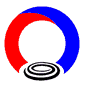 Monarto-Shooting Complex, Rifle Road, Monarto SouthPLEASE NOTE AMMENDMENTSATURDAY 4TH MAY 2019100 TARGET SKEET  A,B,C,(& DTL PRACTICE AVAILABLE)WAS CASH DIVIDE…..NOW SPONSOREDWITH CASH PRIZES TO BE WON10.00AM STARTLOOK FORWARD TO SEE YOU!!!